Z1_2_2_3Od zarządzania strategicznego do podnoszenia jakości lokalnej oświatyPlan podnoszenia jakości usług oświatowych oraz wspomagania szkół w zakresie rozwoju kompetencji kluczowych uczniówTo plan konkretnych działań wynikających z długoterminowej wizji rozwoju oświaty ukierunkowanej na realizację celów edukacyjnych.Będzie on dotyczyć obszaru gminy, miasta lub powiatu, ale może także obejmować większy obszar funkcjonalny tworzony przez grupę współpracujących ze sobą JST.Wskazane jest, aby tworzenie i realizacja planu odbywały się przy wsparciu zawiązanej lokalnie koalicji na rzecz rozwoju oświaty. W jej skład powinny wchodzić zarówno podmioty publiczne jak i społeczne (np. przedstawiciele środowiska nauczycieli, rodziców, mieszkańców, przedsiębiorstw) zainteresowane poprawą i/lub rozwojem oświaty.Proces budowy strategii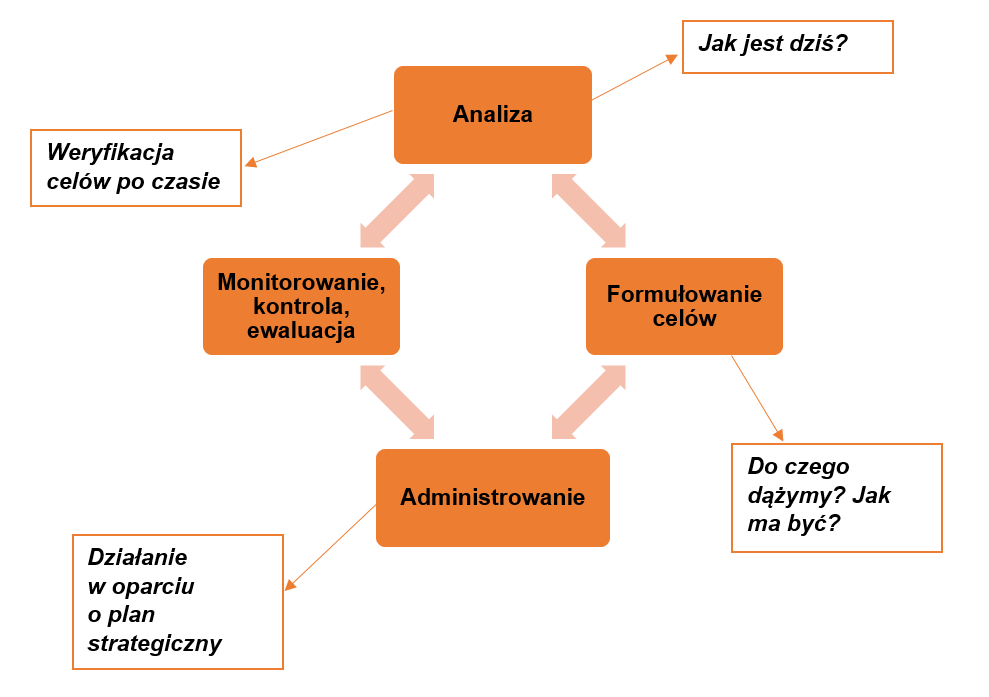 Metodyka budowy strategii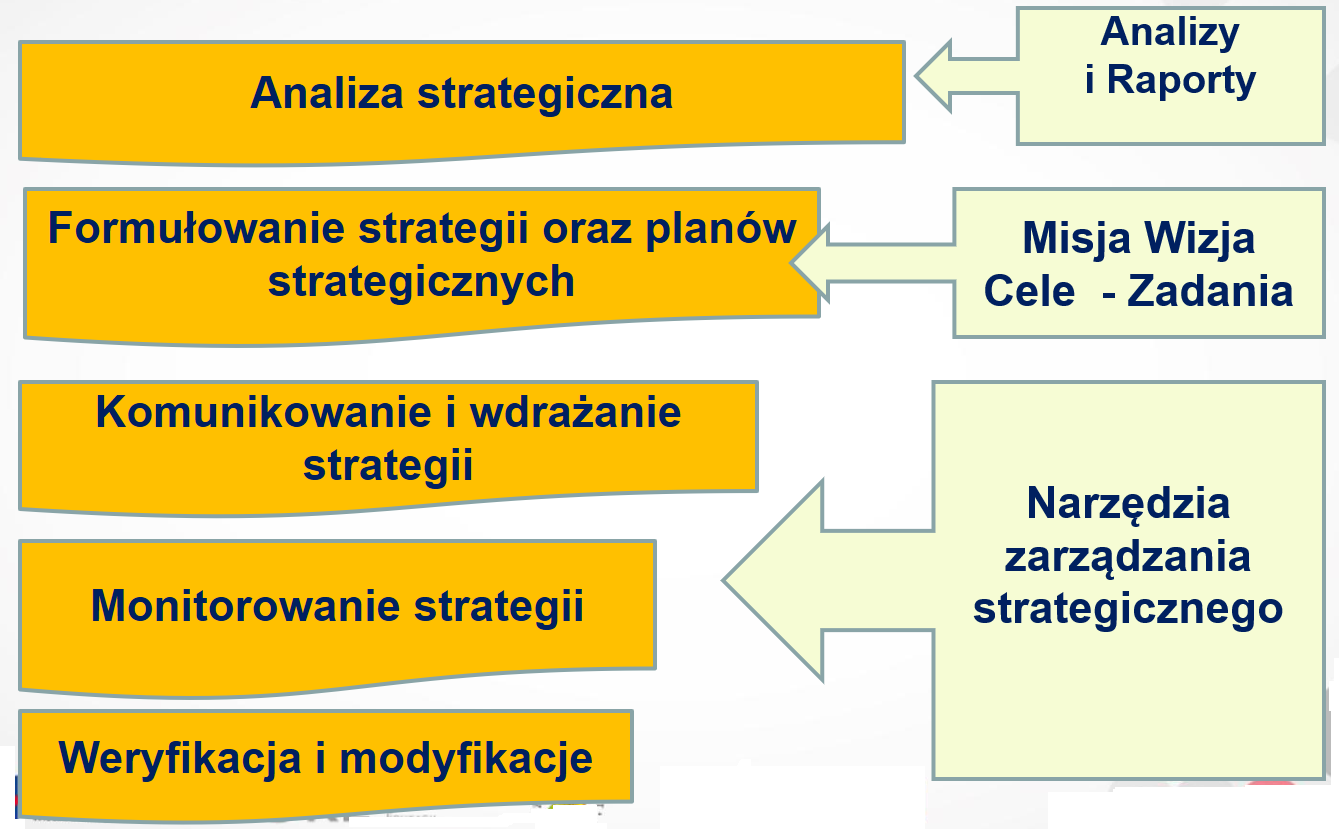 Etapy w procesie tworzenia strategii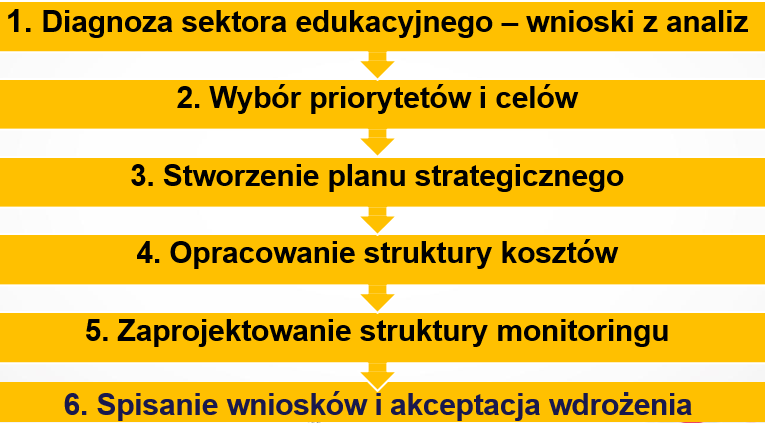 Cele i zadania – formułowaniePlanowanieMisja - deklaracja określająca koncepcję działania Wizja – istota zarządzania strategicznego (co chcemy  osiągnąć, do czego dążymy)Cele strategiczne  Sposoby osiągania celów strategicznych – Plan strategiczny 
cele operacyjne - spodziewane efekty (mierzone wskaźnikami) sposoby ich osiągania w postaci zadań, termin realizacji, koszty-oszacowanieWdrażanie i realiacjaImplementacja zatwierdzonej strategii.Monitoring – plan, zakres:pozyskiwanie i dokumentowanie danych,weryfikacja danych - porównanie wskaźników wykonanych z planowanymi,wnioskowanie na podstawie wskaźników.Wykorzystanie wyników monitoringu do zarządzania strategicznego - kształtowania lokalnej polityki oświatowej udostępnianie wyników (wskaźników, wniosków i rekomendacji):formułowanie rekomendacji,wprowadzanie modyfikacji - korekt do planów i sposobów realizacji strategii.Instytucjonalizacja strategiiWarunkiem koniecznym, zapewniającym powodzenie procesu  jest jego uspołecznienie zarówno na etapie tworzenia jak i wdrażania. Udział  samorządu, społeczności loklanej oraz ewentualne wykorzystanie wiedzy  ekspertów zewnętrznych jest gwarantem powodzenia realizacji tworzonej strategii. Na etapie instytucjonalizacji procesu niezbędnymi są:debata i konsultacje  nad  pełnym  projektem strategii,podjęcie uchwały przez organ stanowiący samorządu,upowszechnienie pełnej informacji  - o przyjętej strategii,przydział odpowiedzialności za realizację poszczególnych zadań  z uwzględnieniem rezultatów działania i elementów motywacji,formalne  przyjęcie dokumentów wykonawczych – zarządzeń.Efektywność i skuteczność przyjętej strategii zależy od konsekwencji jej wdrażania.Zasady polityki oświatowej JSTNasza polityka oświatowa ma charakter pragmatyczny, uwzględnia realnie posiadane zasoby i możliwości naszej gminy/miasta/powiatu.Uwzględnia cele lokalne oraz cele strategii wyższego szczebla .Nasze dokumenty diagnozy, strategii oświatowych oraz wdrażanych planóww i programów są spójne i adekwatne do możliwości.Punkt ciężkości i uwaga w obszarze naszej oświaty przesuwa się  
z zagadnień infrastrukturalnych na zagadnienia organizacyjne oraz jakościowe. Jakość edukacji to nie tylko wyniki testów egzaminacyjnych.W strategiach i informacjach o stanie realizacji zadań oświatowych stosujemy adekwatne wskaźniki. Mają one odniesienie do zmiany w czasie.Inicjujemy, podnosimy poziom i poszerzamy zakres dyskusji na tematy lokalnej  oświaty w oparciu o rzetelne analizy i wskaźniki. Analiza uwzględnia twarde  i miękkie dane w sposób całościowy uwzględnia równocześnie wiele aspektów  działań oświatowych, społecznych i ekonomicznych.Strategia jest okresowo monitorowana, korygowana  i aktualizowana przez powołane do tego zespoły zadaniowe.Realizacja standardów kontroli zarządczej stwarza warunki do uporządkowania planowania strategicznego na poziomie naszej JST.Nasza polityka oświatowa ma charakter długookresowy, a jej cele 
i stosowane miary rezultatów prowadzonych działań, są stabilne 
i wynikają z konsensusu społecznego.Ważny jest proces tworzenia – nasza strategia służy świadomej, efektywnej i trafnej realizacji zadań oświatowych – jest gwarantem projakościowego rozwoju naszej oświaty.PodsumowanieZarządzanie strategiczne, to zarządzanie skuteczne w zmieniającej się rzeczywistościZarządzając strategicznie należy oprzeć się na strategii traktując 
ją jako użyteczne narzędzie do realizacji celówStrategia, to proces  tworzenia i realizacji długookresowego planu, uzyskiwanie założonej pozycji względem otoczenia, względnie trwały lecz modyfikowalny stosownie do potrzeb model działania, którego konsekwentna i spójna  realizacja stanowi podstawę skutecznego zarządzania, które służy osiąganiu zaplanowanych celów.Co chcemy osiągnąć?Jak będziemy mierzyć osiąganie celów? Jaki jest  pożądany  poziom osiągania  celu?Jakie inicjatywy 
są niezbędne do osiągania celu?Cele strategiczne i operacyjneMiernikiWskaźniki osiagania celuWartość pożądana wskaźnikaPlan działańHarmonogram realizacji zadań